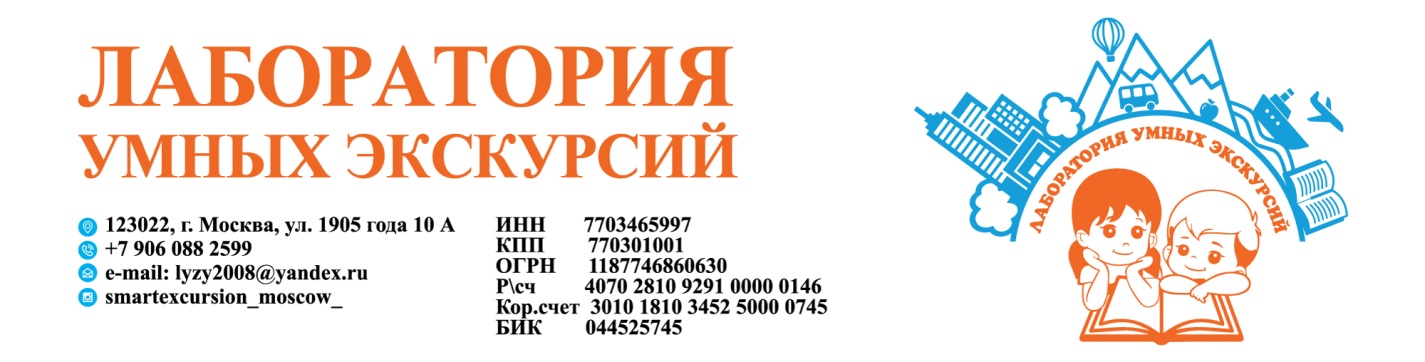 "БАЛТИЙСКИЕ ПРИКЛЮЧЕНИЯ НА ЗЕМЛЕ КОРОЛЕЙ"1-й день06-00  Встреча в аэропорту Внуково, терминал А.07-40 Вылет а\к Победа. Питания и воды на борту нет. Багаж 5 кг ручная кладь и  10 кг багаж.08-25 Прибытие в Калининград. Аэропорт Храброво. -1 час от московского времени.09-00 Начало транспортно-экскурсионного обслуживания. Встреча с гидом.09-00-12-00  Обзорная экскурсия «Кёнигсберг и Калининград — прошлое и настоящее». Во время обзорной экскурсии по Калининграду — осмотр основных достопримечательностей и памятных мест. Вы посетите  визитную карточку города — Кафедральный собор. У его стен находится могила великого немецкого философа Иммануила Канта. В соборе Вас ожидает встреча с уникальной экспозицией, рассказывающей о жизни Канта, об истории острова Кнайпхоф,  Валленродтской библиотеке и многом другом. Рыбацкая деревня. Центр Калининграда. Амалиенау и др12-00 Обед на маршруте.12-30 Выезд в Янтарный.14-00 Посещение Янтарного комбината, карьера, мастер-класс по созданию янтарного браслета из натурального янтаря.18-00  Возвращение в Калининград.  Размещение на вилле "Татьяна", ул. Тургенева, д.12  в 2-3-х местных номерах с удобствами.18-30 Ужин на вилле.19-00 Свободное время.2-й день08-30 Завтрак на вилле. 09-15 Начало транспортно - экскурсионного обслуживания. Выезд в г. Зеленоградск и на Куршскую Косу.10-00-13-30 Знакомство с Зеленоградском. Обзорная экскурсия по главной улице города. Дух старого Кранца.Маленький Кранц проделал путь от рыбацкой деревушки до первого курорта Земландии. По его улицам можно гулять часами: смотреть на вековые домики, извилистые переулки, уютный парк с прудом и, конечно, море! Пожарные гидранты будут приветствовать вас в переулках, а резные драконы встречать на фасадах зданий. Вы, как и отдыхающие прошлого века, останетесь очарованы Кранцем.Что вас ожидаетОчарование курортных улочек
Ориентируясь по старой немецкой карте, мы перенесемся на сто лет назад и пройдем по самым значимым местам уютного городка.На торговой улице Кёнигсбергерштрассе осмотрим сохранившиеся виллы, отели, почтамт, булочную и даже «Дом звездного неба». Как и прежде, здесь много лавочек, магазинов, сувениров. Ярко и шумно в праздники, туманно и безлюдно по утрам, с ноткой грусти в дождь и очень музыкально знойными летними вечерами!Все дороги Кранца ведут к морю! Вот и мы по мощеной улице выйдем на побережье в районе женских купален Даменбад, чтобы насладиться свежим морским воздухом.Затем окажемся в парке Плантаже: покормим уток на пруду Шторхтайх, если повезет, увидим семейство лебедей или «сторожа» моста Вздохов. А еще обхватим настоящий императорский дуб и вспомним королеву Луизу.На обратном пути полюбуемся кирхой св. Адальберта и водонапорной башней, которых видно с любого конца города. А в заключении пройдем по бывшей Корсо: вы увидите здание администрации Кранца, представите, каким это место было столетие назад, а в теплое время сможете попробовать минеральную воду из бювета Луизы.Посещение музея  Черепов и Скелетов  и Муррариум входит в программу.13-30 Обед в Зеленоградске.14-30-18-30 Экскурсия  в национальный парк Куршская Коса. Очарование Балтики.Маршрут: пос. Лесное-пос. Рыбачий-танцующий лес- дюна Эфа.Вы будете очарованы вкусными запахами соленого моря, соснового леса и свежекопченой рыбы. море и залив, движущиеся песчаные дюны и танцующий лес, бесконечное небо, обжигающее солнце и прохладный ветер — прогулка здесь подарит вам приятную усталость в ногах, кислородное насыщение в легких, головокружение в голове и умиротворяющий покой в душе. У вас будет возможность приобрести копченую рыбу, которую готовят по старинным рецептам, выловленной в заливе или море. Свободное время на  отдых на широких пляжах с белоснежным песком.Посещение полевого стационара. Биологическая станция Фрингилла. Знакомство с орнитологами.18-30 Ужин на вилле.19-30  Возвращение на виллу.20-00 Свободное время.3-й день09-00 Завтрак. 10-00 Выезд с виллы с вещами. 10-30-11-30 Бранденбургские ворота. Королевство марципанов. Обзорная экскурсия по музею,  истории создания  лакомства + мастер-класс по созданию уникального лакомства. Дегустация.12-00-13-00 Музей Мирового океана. Обзорная экскурсия. ( Возможна замена на органный концерт на острове Канта при условии более позднего вылета в Москву)14-00 Обед в кафе "Королевский пекарь".15-00-16-00 Трансфер в аэропорт Храброво.17-25 Вылет в Москву а\к Победа.  Питания и воды на борту нет. Багаж 5 кг ручная кладь и  10 кг багаж.20-25 Прибытие в Москву. Аэропорт Внуково, терминал А.До новых встреч, Друзья!